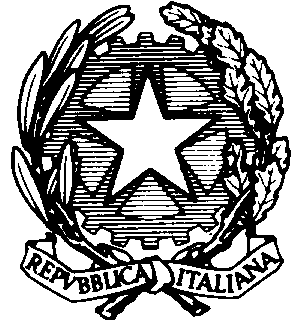 MINISTERO DELL’ISTRUZIONE E DEL MERITOUFFICIO SCOLASTICO REGIONALE PER ALDO MANUZIO”Via Dell’Oleandro  n. 4/6 04013 LATINA SCALO (LT) Codice Fiscale: 80006180592 	Codice Meccanografico: LTIC804004  0773/632009 fax 0773/633020  ltic804004@istruzione.it  ltic804004@pec.istruzione.it sito web www.icmanuzio.edu.itAUTORIZZAZIONE ALL’USCITA AUTONOMA DA SCUOLADEL FIGLIO MINORENNE 									Al Dirigente Scolasticodell’I.C. Aldo ManuzioI sottoscritti:______________________________________ nato a ________________________ prov. ___________ il__________residente a ______________________ CAP __________ via_______________________n°__________________________________________ nata a ________________________ prov. ___________ il_________residente a ______________________ CAP ________ via_______________________n°____in qualità di      genitori      tutori      affidatari   dell’alunno/a minorenne ______________________ ,____________________ frequentante la scuola Sec. di I grado Aldo Manuzio classe ____ sez. _____ avvalendosi delle disposizioni in materia di autocertificazione e consapevoli, ex art. 76, che chiunque rilascia dichiarazioni mendaci, forma atti falsi o ne fa uso, è punito ai sensi del codice penale e delle leggi speciali in materia, sotto la propria personale responsabilitàDICHIARANOdi essere consapevoli che, l’autorizzazione all’uscita autonoma dell’alunno/a al termine delle lezioni solleva il personale di codesta scuola da ogni responsabilità connessa con gli obblighi di vigilanza sui minori al di fuori dell’orario scolastico;di ritenere utile nel percorso di crescita del figlio lo sviluppo di una progressiva autonomia e la responsabilizzazione nel percorso di rientro a casa a piedi ovvero attraverso l’utilizzo di mezzi di trasporto (es. scuolabus, autobus di linea, bicicletta…);di aver valutato la collocazione della scuola, i potenziali pericoli, le caratteristiche del percorso scuola-casa o scuola-fermata bus/scuolabus, di aver constatato che tale tragitto non manifesta profili di pericolosità particolare e che non è previsto l’attraversamento di vie a traffico pesante;di aver valutato il comportamento abituale e il grado di maturazione e di autonomia del proprio figlio di aver provveduto all’educazione stradale e al necessario addestramento;di aver constatato che il proprio figlio conosce il percorso scuola-casa o scuola–fermata bus/scuolabus per averlo più volte effettuato anche da solo e che è in grado di percorrerlo autonomamente trasportando il materiale scolastico necessario;di aver fornito chiare istruzioni affinché il minore rientri direttamente al domicilio eletto, senza divagazioni;che la presente autorizzazione al rientro a casa in autonomia è valida sino alla conclusione del corrente ciclo di studi presso la scuola secondaria di I grado “Aldo Manuzio”;che qualora le condizioni di sicurezza abbiano a modificarsi, sarà informata tempestivamente la scuola e revocata l’autorizzazione all’uscita in autonomia;che la presente autorizzazione si estende anche al periodo degli Esami di Stato conclusivi del I ciclo d’istruzioneE AUTORIZZANO l’alunno ad uscire, al termine delle lezioni, autonomamente, senza la presenza di accompagnatori per prendere lo Scuolabus, autobus di linea, bicicletta e ogni altro mezzo idoneo per rientrare a casa;  l’alunno ad uscire, al termine delle lezioni, autonomamente, senza la presenza di accompagnatori, per rientrare a casa a piedi;Data ___________Firma _______________________________Firma _______________________________Il/la sottoscritt_ padre/madre, affidatario/affidataria, tutore dichiara di avere effettuato tale autorizzazione in osservanza delle disposizioni sulla responsabilità genitoriale, consapevole delle responsabilità cui va incontro in caso di dichiarazione mendace, così come previsto dall’art. 76 del DPR n. 445/2000, e DICHIARA che  il/la padre/madre affidatario/affidataria, tutore é a conoscenza ed acconsente alla presente richiesta di uscita autonoma dell’alunno da scuola.Data ____________				Firma _______________________________Allegati: fotocopia della Carta di Identità dei dichiarantiVisto per autorizzazioneIl Dirigente ScolasticoProf.ssa Rosaria Perillo_______________________